УчастникКлассКод школыСтихСоответствияТестКроссвордСловоЧтениеЛогикаСумма балловКалашникова Марина Валерьевна 5 31066.0 3 5 10 4 9 14 3 48 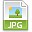 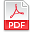 Сертификат Диплом II степени (Тест) 5-6 классы Диплом I степени (Чтение) 5-6 классы Диплом II степени (Слово) 5-6 классы Сертификат Диплом II степени (Тест) 5-6 классы Диплом I степени (Чтение) 5-6 классы Диплом II степени (Слово) 5-6 классы Сертификат Диплом II степени (Тест) 5-6 классы Диплом I степени (Чтение) 5-6 классы Диплом II степени (Слово) 5-6 классы Сертификат Диплом II степени (Тест) 5-6 классы Диплом I степени (Чтение) 5-6 классы Диплом II степени (Слово) 5-6 классы Сертификат Диплом II степени (Тест) 5-6 классы Диплом I степени (Чтение) 5-6 классы Диплом II степени (Слово) 5-6 классы Сертификат Диплом II степени (Тест) 5-6 классы Диплом I степени (Чтение) 5-6 классы Диплом II степени (Слово) 5-6 классы Сертификат Диплом II степени (Тест) 5-6 классы Диплом I степени (Чтение) 5-6 классы Диплом II степени (Слово) 5-6 классы Сертификат Диплом II степени (Тест) 5-6 классы Диплом I степени (Чтение) 5-6 классы Диплом II степени (Слово) 5-6 классы Сертификат Диплом II степени (Тест) 5-6 классы Диплом I степени (Чтение) 5-6 классы Диплом II степени (Слово) 5-6 классы Сертификат Диплом II степени (Тест) 5-6 классы Диплом I степени (Чтение) 5-6 классы Диплом II степени (Слово) 5-6 классы Покровская Дарья Валерьевна 5 31095.0 9 5 4 2 9 10 4 43 Сертификат Диплом II степени (Слово) 5-6 классы Сертификат Диплом II степени (Слово) 5-6 классы Сертификат Диплом II степени (Слово) 5-6 классы Сертификат Диплом II степени (Слово) 5-6 классы Сертификат Диплом II степени (Слово) 5-6 классы Сертификат Диплом II степени (Слово) 5-6 классы Сертификат Диплом II степени (Слово) 5-6 классы Сертификат Диплом II степени (Слово) 5-6 классы Сертификат Диплом II степени (Слово) 5-6 классы Сертификат Диплом II степени (Слово) 5-6 классы Мусаева Анна Александровна 5 31095.0 4 3 9 5 6 12 3 42 Сертификат Диплом II степени (Тест) 5-6 классы Диплом II степени (Чтение) 5-6 классы Сертификат Диплом II степени (Тест) 5-6 классы Диплом II степени (Чтение) 5-6 классы Сертификат Диплом II степени (Тест) 5-6 классы Диплом II степени (Чтение) 5-6 классы Сертификат Диплом II степени (Тест) 5-6 классы Диплом II степени (Чтение) 5-6 классы Сертификат Диплом II степени (Тест) 5-6 классы Диплом II степени (Чтение) 5-6 классы Сертификат Диплом II степени (Тест) 5-6 классы Диплом II степени (Чтение) 5-6 классы Сертификат Диплом II степени (Тест) 5-6 классы Диплом II степени (Чтение) 5-6 классы Сертификат Диплом II степени (Тест) 5-6 классы Диплом II степени (Чтение) 5-6 классы Сертификат Диплом II степени (Тест) 5-6 классы Диплом II степени (Чтение) 5-6 классы Сертификат Диплом II степени (Тест) 5-6 классы Диплом II степени (Чтение) 5-6 классы Погорелова Дарья Дмитриевна 5 31095.0 4 1 5 2 10 14 4 40 Сертификат Диплом I степени (Чтение) 5-6 классы Диплом II степени (Слово) 5-6 классы Сертификат Диплом I степени (Чтение) 5-6 классы Диплом II степени (Слово) 5-6 классы Сертификат Диплом I степени (Чтение) 5-6 классы Диплом II степени (Слово) 5-6 классы Сертификат Диплом I степени (Чтение) 5-6 классы Диплом II степени (Слово) 5-6 классы Сертификат Диплом I степени (Чтение) 5-6 классы Диплом II степени (Слово) 5-6 классы Сертификат Диплом I степени (Чтение) 5-6 классы Диплом II степени (Слово) 5-6 классы Сертификат Диплом I степени (Чтение) 5-6 классы Диплом II степени (Слово) 5-6 классы Сертификат Диплом I степени (Чтение) 5-6 классы Диплом II степени (Слово) 5-6 классы Сертификат Диплом I степени (Чтение) 5-6 классы Диплом II степени (Слово) 5-6 классы Сертификат Диплом I степени (Чтение) 5-6 классы Диплом II степени (Слово) 5-6 классы Мотлохова Анастасия Сергеевна 5 31434.0 6 2 6 4 3 8 4 33 Сертификат Сертификат Сертификат Сертификат Сертификат Сертификат Сертификат Сертификат Сертификат Сертификат Толстенко Арина Сергеевна 5 31434.0 1 2 8 0 5 7 7 30 Сертификат Диплом III степени (Тест) 5-6 классы Диплом II степени (Логика) 5-6 классы Сертификат Диплом III степени (Тест) 5-6 классы Диплом II степени (Логика) 5-6 классы Сертификат Диплом III степени (Тест) 5-6 классы Диплом II степени (Логика) 5-6 классы Сертификат Диплом III степени (Тест) 5-6 классы Диплом II степени (Логика) 5-6 классы Сертификат Диплом III степени (Тест) 5-6 классы Диплом II степени (Логика) 5-6 классы Сертификат Диплом III степени (Тест) 5-6 классы Диплом II степени (Логика) 5-6 классы Сертификат Диплом III степени (Тест) 5-6 классы Диплом II степени (Логика) 5-6 классы Сертификат Диплом III степени (Тест) 5-6 классы Диплом II степени (Логика) 5-6 классы Сертификат Диплом III степени (Тест) 5-6 классы Диплом II степени (Логика) 5-6 классы Сертификат Диплом III степени (Тест) 5-6 классы Диплом II степени (Логика) 5-6 классы Гамова Елизавета Сергеевна 5 31434.0 0 3 6 2 6 6 5 28 Сертификат Сертификат Сертификат Сертификат Сертификат Сертификат Сертификат Сертификат Сертификат Сертификат Перунова Татьяна Максимовна 5 31434.0 5 0 5 3 7 4 3 27 Сертификат Сертификат Сертификат Сертификат Сертификат Сертификат Сертификат Сертификат Сертификат Сертификат Харченко Мария Витальевна 5 31434.0 4 3 7 1 3 6 3 27 Сертификат Сертификат Сертификат Сертификат Сертификат Сертификат Сертификат Сертификат Сертификат Сертификат Макаренко Артур Евгеньевич 5 31305.0 1 1 9 0 4 8 4 27 Сертификат Диплом II степени (Тест) 5-6 классы Сертификат Диплом II степени (Тест) 5-6 классы Сертификат Диплом II степени (Тест) 5-6 классы Сертификат Диплом II степени (Тест) 5-6 классы Сертификат Диплом II степени (Тест) 5-6 классы Сертификат Диплом II степени (Тест) 5-6 классы Сертификат Диплом II степени (Тест) 5-6 классы Сертификат Диплом II степени (Тест) 5-6 классы Сертификат Диплом II степени (Тест) 5-6 классы Сертификат Диплом II степени (Тест) 5-6 классы Побережный Олег Сергеевич 5 31270.0 4 1 3 3 4 7 1 23 Сертификат Сертификат Сертификат Сертификат Сертификат Сертификат Сертификат Сертификат Сертификат Сертификат Струнина Полина Михайловна 5 31363.0 3 4 3 4 2 6 0 22 Сертификат Сертификат Сертификат Сертификат Сертификат Сертификат Сертификат Сертификат Сертификат Сертификат Чарушникова Анастасия Александровна 5 31363.0 2 3 5 1 6 4 0 21 Сертификат Сертификат Сертификат Сертификат Сертификат Сертификат Сертификат Сертификат Сертификат Сертификат Сердюкова Екатерина Максимовна 5 31363.0 2 2 4 4 0 6 1 19 Сертификат Сертификат Сертификат Сертификат Сертификат Сертификат Сертификат Сертификат Сертификат Сертификат Бандуристов Дмитрий Александрович 5 31298.0 2 1 4 2 4 5 1 19 Сертификат Сертификат Сертификат Сертификат Сертификат Сертификат Сертификат Сертификат Сертификат Сертификат Малетина Анастасия Сергеевна 5 31435.0 1 3 5 1 1 5 2 18 Сертификат Сертификат Сертификат Сертификат Сертификат Сертификат Сертификат Сертификат Сертификат Сертификат Карань Кирилл Алексеевич 5 31435.0 1 1 2 2 0 7 1 14 Сертификат Сертификат Сертификат Сертификат Сертификат Сертификат Сертификат Сертификат Сертификат Сертификат Галищева Ксения Романовна 6 31298.0 14 8 7 9 11 14 10 73 Сертификат Диплом I степени (личный зачет) Диплом I степени (стих) 5-6 классы Диплом I степени (Кроссворд) 5-6 классы Диплом I степени (Чтение) 5-6 классы Диплом I степени (Слово) 5-6 классы Диплом I степени (Логика) 5-6 классы Сертификат Диплом I степени (личный зачет) Диплом I степени (стих) 5-6 классы Диплом I степени (Кроссворд) 5-6 классы Диплом I степени (Чтение) 5-6 классы Диплом I степени (Слово) 5-6 классы Диплом I степени (Логика) 5-6 классы Сертификат Диплом I степени (личный зачет) Диплом I степени (стих) 5-6 классы Диплом I степени (Кроссворд) 5-6 классы Диплом I степени (Чтение) 5-6 классы Диплом I степени (Слово) 5-6 классы Диплом I степени (Логика) 5-6 классы Сертификат Диплом I степени (личный зачет) Диплом I степени (стих) 5-6 классы Диплом I степени (Кроссворд) 5-6 классы Диплом I степени (Чтение) 5-6 классы Диплом I степени (Слово) 5-6 классы Диплом I степени (Логика) 5-6 классы Сертификат Диплом I степени (личный зачет) Диплом I степени (стих) 5-6 классы Диплом I степени (Кроссворд) 5-6 классы Диплом I степени (Чтение) 5-6 классы Диплом I степени (Слово) 5-6 классы Диплом I степени (Логика) 5-6 классы Сертификат Диплом I степени (личный зачет) Диплом I степени (стих) 5-6 классы Диплом I степени (Кроссворд) 5-6 классы Диплом I степени (Чтение) 5-6 классы Диплом I степени (Слово) 5-6 классы Диплом I степени (Логика) 5-6 классы Сертификат Диплом I степени (личный зачет) Диплом I степени (стих) 5-6 классы Диплом I степени (Кроссворд) 5-6 классы Диплом I степени (Чтение) 5-6 классы Диплом I степени (Слово) 5-6 классы Диплом I степени (Логика) 5-6 классы Сертификат Диплом I степени (личный зачет) Диплом I степени (стих) 5-6 классы Диплом I степени (Кроссворд) 5-6 классы Диплом I степени (Чтение) 5-6 классы Диплом I степени (Слово) 5-6 классы Диплом I степени (Логика) 5-6 классы Сертификат Диплом I степени (личный зачет) Диплом I степени (стих) 5-6 классы Диплом I степени (Кроссворд) 5-6 классы Диплом I степени (Чтение) 5-6 классы Диплом I степени (Слово) 5-6 классы Диплом I степени (Логика) 5-6 классы Сертификат Диплом I степени (личный зачет) Диплом I степени (стих) 5-6 классы Диплом I степени (Кроссворд) 5-6 классы Диплом I степени (Чтение) 5-6 классы Диплом I степени (Слово) 5-6 классы Диплом I степени (Логика) 5-6 классы Ладная Валерия Александровна 6 31363.0 16 3 7 12 6 14 7 65 Сертификат Диплом II степени (личный зачет) Диплом I степени (стих) 5-6 классы Диплом I степени (Кроссворд) 5-6 классы Диплом I степени (Чтение) 5-6 классы Диплом II степени (Логика) 5-6 классы Сертификат Диплом II степени (личный зачет) Диплом I степени (стих) 5-6 классы Диплом I степени (Кроссворд) 5-6 классы Диплом I степени (Чтение) 5-6 классы Диплом II степени (Логика) 5-6 классы Сертификат Диплом II степени (личный зачет) Диплом I степени (стих) 5-6 классы Диплом I степени (Кроссворд) 5-6 классы Диплом I степени (Чтение) 5-6 классы Диплом II степени (Логика) 5-6 классы Сертификат Диплом II степени (личный зачет) Диплом I степени (стих) 5-6 классы Диплом I степени (Кроссворд) 5-6 классы Диплом I степени (Чтение) 5-6 классы Диплом II степени (Логика) 5-6 классы Сертификат Диплом II степени (личный зачет) Диплом I степени (стих) 5-6 классы Диплом I степени (Кроссворд) 5-6 классы Диплом I степени (Чтение) 5-6 классы Диплом II степени (Логика) 5-6 классы Сертификат Диплом II степени (личный зачет) Диплом I степени (стих) 5-6 классы Диплом I степени (Кроссворд) 5-6 классы Диплом I степени (Чтение) 5-6 классы Диплом II степени (Логика) 5-6 классы Сертификат Диплом II степени (личный зачет) Диплом I степени (стих) 5-6 классы Диплом I степени (Кроссворд) 5-6 классы Диплом I степени (Чтение) 5-6 классы Диплом II степени (Логика) 5-6 классы Сертификат Диплом II степени (личный зачет) Диплом I степени (стих) 5-6 классы Диплом I степени (Кроссворд) 5-6 классы Диплом I степени (Чтение) 5-6 классы Диплом II степени (Логика) 5-6 классы Сертификат Диплом II степени (личный зачет) Диплом I степени (стих) 5-6 классы Диплом I степени (Кроссворд) 5-6 классы Диплом I степени (Чтение) 5-6 классы Диплом II степени (Логика) 5-6 классы Сертификат Диплом II степени (личный зачет) Диплом I степени (стих) 5-6 классы Диплом I степени (Кроссворд) 5-6 классы Диплом I степени (Чтение) 5-6 классы Диплом II степени (Логика) 5-6 классы Дубянская Юлия Анатольевна 6 31363.0 12 8 3 5 10 14 4 56 Сертификат Диплом III степени (личный зачет) Диплом II степени (стих) 5-6 классы Диплом I степени (Чтение) 5-6 классы Диплом II степени (Слово) 5-6 классы Сертификат Диплом III степени (личный зачет) Диплом II степени (стих) 5-6 классы Диплом I степени (Чтение) 5-6 классы Диплом II степени (Слово) 5-6 классы Сертификат Диплом III степени (личный зачет) Диплом II степени (стих) 5-6 классы Диплом I степени (Чтение) 5-6 классы Диплом II степени (Слово) 5-6 классы Сертификат Диплом III степени (личный зачет) Диплом II степени (стих) 5-6 классы Диплом I степени (Чтение) 5-6 классы Диплом II степени (Слово) 5-6 классы Сертификат Диплом III степени (личный зачет) Диплом II степени (стих) 5-6 классы Диплом I степени (Чтение) 5-6 классы Диплом II степени (Слово) 5-6 классы Сертификат Диплом III степени (личный зачет) Диплом II степени (стих) 5-6 классы Диплом I степени (Чтение) 5-6 классы Диплом II степени (Слово) 5-6 классы Сертификат Диплом III степени (личный зачет) Диплом II степени (стих) 5-6 классы Диплом I степени (Чтение) 5-6 классы Диплом II степени (Слово) 5-6 классы Сертификат Диплом III степени (личный зачет) Диплом II степени (стих) 5-6 классы Диплом I степени (Чтение) 5-6 классы Диплом II степени (Слово) 5-6 классы Сертификат Диплом III степени (личный зачет) Диплом II степени (стих) 5-6 классы Диплом I степени (Чтение) 5-6 классы Диплом II степени (Слово) 5-6 классы Сертификат Диплом III степени (личный зачет) Диплом II степени (стих) 5-6 классы Диплом I степени (Чтение) 5-6 классы Диплом II степени (Слово) 5-6 классы Бороковская Агата Сергеевна 6 31066.0 9 5 13 5 6 12 5 55 Сертификат Диплом III степени (личный зачет) Диплом I степени (Тест) 5-6 классы Диплом II степени (Чтение) 5-6 классы Сертификат Диплом III степени (личный зачет) Диплом I степени (Тест) 5-6 классы Диплом II степени (Чтение) 5-6 классы Сертификат Диплом III степени (личный зачет) Диплом I степени (Тест) 5-6 классы Диплом II степени (Чтение) 5-6 классы Сертификат Диплом III степени (личный зачет) Диплом I степени (Тест) 5-6 классы Диплом II степени (Чтение) 5-6 классы Сертификат Диплом III степени (личный зачет) Диплом I степени (Тест) 5-6 классы Диплом II степени (Чтение) 5-6 классы Сертификат Диплом III степени (личный зачет) Диплом I степени (Тест) 5-6 классы Диплом II степени (Чтение) 5-6 классы Сертификат Диплом III степени (личный зачет) Диплом I степени (Тест) 5-6 классы Диплом II степени (Чтение) 5-6 классы Сертификат Диплом III степени (личный зачет) Диплом I степени (Тест) 5-6 классы Диплом II степени (Чтение) 5-6 классы Сертификат Диплом III степени (личный зачет) Диплом I степени (Тест) 5-6 классы Диплом II степени (Чтение) 5-6 классы Сертификат Диплом III степени (личный зачет) Диплом I степени (Тест) 5-6 классы Диплом II степени (Чтение) 5-6 классы Слободчикова София Александровна 6 31095.0 12 5 4 4 7 14 4 50 Сертификат Диплом II степени (стих) 5-6 классы Диплом I степени (Чтение) 5-6 классы Сертификат Диплом II степени (стих) 5-6 классы Диплом I степени (Чтение) 5-6 классы Сертификат Диплом II степени (стих) 5-6 классы Диплом I степени (Чтение) 5-6 классы Сертификат Диплом II степени (стих) 5-6 классы Диплом I степени (Чтение) 5-6 классы Сертификат Диплом II степени (стих) 5-6 классы Диплом I степени (Чтение) 5-6 классы Сертификат Диплом II степени (стих) 5-6 классы Диплом I степени (Чтение) 5-6 классы Сертификат Диплом II степени (стих) 5-6 классы Диплом I степени (Чтение) 5-6 классы Сертификат Диплом II степени (стих) 5-6 классы Диплом I степени (Чтение) 5-6 классы Сертификат Диплом II степени (стих) 5-6 классы Диплом I степени (Чтение) 5-6 классы Сертификат Диплом II степени (стих) 5-6 классы Диплом I степени (Чтение) 5-6 классы Новицкий Станислав Константинович 6 31415.0 8 3 6 5 7 10 5 44 Сертификат Сертификат Сертификат Сертификат Сертификат Сертификат Сертификат Сертификат Сертификат Сертификат Полянская Ксения Ивановна 6 31287.0 10 3 4 4 5 8 5 39 Сертификат Диплом III степени (стих) 5-6 классы Сертификат Диплом III степени (стих) 5-6 классы Сертификат Диплом III степени (стих) 5-6 классы Сертификат Диплом III степени (стих) 5-6 классы Сертификат Диплом III степени (стих) 5-6 классы Сертификат Диплом III степени (стих) 5-6 классы Сертификат Диплом III степени (стих) 5-6 классы Сертификат Диплом III степени (стих) 5-6 классы Сертификат Диплом III степени (стих) 5-6 классы Сертификат Диплом III степени (стих) 5-6 классы Федосова Дарья Николаевна 6 31287.0 8 3 3 8 5 9 3 39 Сертификат Диплом II степени (Кроссворд) 5-6 классы Сертификат Диплом II степени (Кроссворд) 5-6 классы Сертификат Диплом II степени (Кроссворд) 5-6 классы Сертификат Диплом II степени (Кроссворд) 5-6 классы Сертификат Диплом II степени (Кроссворд) 5-6 классы Сертификат Диплом II степени (Кроссворд) 5-6 классы Сертификат Диплом II степени (Кроссворд) 5-6 классы Сертификат Диплом II степени (Кроссворд) 5-6 классы Сертификат Диплом II степени (Кроссворд) 5-6 классы Сертификат Диплом II степени (Кроссворд) 5-6 классы Тур Владимир Александрович 6 31434.0 3 4 5 2 6 14 4 38 Сертификат Диплом I степени (Чтение) 5-6 классы Сертификат Диплом I степени (Чтение) 5-6 классы Сертификат Диплом I степени (Чтение) 5-6 классы Сертификат Диплом I степени (Чтение) 5-6 классы Сертификат Диплом I степени (Чтение) 5-6 классы Сертификат Диплом I степени (Чтение) 5-6 классы Сертификат Диплом I степени (Чтение) 5-6 классы Сертификат Диплом I степени (Чтение) 5-6 классы Сертификат Диплом I степени (Чтение) 5-6 классы Сертификат Диплом I степени (Чтение) 5-6 классы Вешкин Глеб Юрьевич 6 31363.0 2 6 11 2 5 10 1 37 Сертификат Диплом I степени (Тест) 5-6 классы Сертификат Диплом I степени (Тест) 5-6 классы Сертификат Диплом I степени (Тест) 5-6 классы Сертификат Диплом I степени (Тест) 5-6 классы Сертификат Диплом I степени (Тест) 5-6 классы Сертификат Диплом I степени (Тест) 5-6 классы Сертификат Диплом I степени (Тест) 5-6 классы Сертификат Диплом I степени (Тест) 5-6 классы Сертификат Диплом I степени (Тест) 5-6 классы Сертификат Диплом I степени (Тест) 5-6 классы Лобынцева Ольга Николаевна 6 31464.0 6 8 4 5 5 7 1 36 Сертификат Сертификат Сертификат Сертификат Сертификат Сертификат Сертификат Сертификат Сертификат Сертификат Набока Максим Романович 6 31434.0 6 2 5 2 4 8 4 31 Сертификат Сертификат Сертификат Сертификат Сертификат Сертификат Сертификат Сертификат Сертификат Сертификат Поддубная Валерия Павловна 6 31322.0 2 1 6 4 6 9 2 30 Сертификат Сертификат Сертификат Сертификат Сертификат Сертификат Сертификат Сертификат Сертификат Сертификат Рогачёв Всеволод Владиславович 7 31287.0 12 9 8 5 16 14 7 71 Сертификат Диплом II степени (личный зачет) Диплом III степени (стих) 7-8 классы Диплом II степени (Чтение) 7-8 классы Диплом I степени (Слово) 7-8 классы Диплом III степени (Логика) 7-8 классы Сертификат Диплом II степени (личный зачет) Диплом III степени (стих) 7-8 классы Диплом II степени (Чтение) 7-8 классы Диплом I степени (Слово) 7-8 классы Диплом III степени (Логика) 7-8 классы Сертификат Диплом II степени (личный зачет) Диплом III степени (стих) 7-8 классы Диплом II степени (Чтение) 7-8 классы Диплом I степени (Слово) 7-8 классы Диплом III степени (Логика) 7-8 классы Сертификат Диплом II степени (личный зачет) Диплом III степени (стих) 7-8 классы Диплом II степени (Чтение) 7-8 классы Диплом I степени (Слово) 7-8 классы Диплом III степени (Логика) 7-8 классы Сертификат Диплом II степени (личный зачет) Диплом III степени (стих) 7-8 классы Диплом II степени (Чтение) 7-8 классы Диплом I степени (Слово) 7-8 классы Диплом III степени (Логика) 7-8 классы Сертификат Диплом II степени (личный зачет) Диплом III степени (стих) 7-8 классы Диплом II степени (Чтение) 7-8 классы Диплом I степени (Слово) 7-8 классы Диплом III степени (Логика) 7-8 классы Сертификат Диплом II степени (личный зачет) Диплом III степени (стих) 7-8 классы Диплом II степени (Чтение) 7-8 классы Диплом I степени (Слово) 7-8 классы Диплом III степени (Логика) 7-8 классы Сертификат Диплом II степени (личный зачет) Диплом III степени (стих) 7-8 классы Диплом II степени (Чтение) 7-8 классы Диплом I степени (Слово) 7-8 классы Диплом III степени (Логика) 7-8 классы Сертификат Диплом II степени (личный зачет) Диплом III степени (стих) 7-8 классы Диплом II степени (Чтение) 7-8 классы Диплом I степени (Слово) 7-8 классы Диплом III степени (Логика) 7-8 классы Сертификат Диплом II степени (личный зачет) Диплом III степени (стих) 7-8 классы Диплом II степени (Чтение) 7-8 классы Диплом I степени (Слово) 7-8 классы Диплом III степени (Логика) 7-8 классы Наумова Алина Александровна 7 31322.0 5 9 7 10 10 14 6 61 Сертификат Диплом II степени (Кроссворд) 7-8 классы Диплом II степени (Чтение) 7-8 классы Диплом III степени (Слово) 7-8 классы Сертификат Диплом II степени (Кроссворд) 7-8 классы Диплом II степени (Чтение) 7-8 классы Диплом III степени (Слово) 7-8 классы Сертификат Диплом II степени (Кроссворд) 7-8 классы Диплом II степени (Чтение) 7-8 классы Диплом III степени (Слово) 7-8 классы Сертификат Диплом II степени (Кроссворд) 7-8 классы Диплом II степени (Чтение) 7-8 классы Диплом III степени (Слово) 7-8 классы Сертификат Диплом II степени (Кроссворд) 7-8 классы Диплом II степени (Чтение) 7-8 классы Диплом III степени (Слово) 7-8 классы Сертификат Диплом II степени (Кроссворд) 7-8 классы Диплом II степени (Чтение) 7-8 классы Диплом III степени (Слово) 7-8 классы Сертификат Диплом II степени (Кроссворд) 7-8 классы Диплом II степени (Чтение) 7-8 классы Диплом III степени (Слово) 7-8 классы Сертификат Диплом II степени (Кроссворд) 7-8 классы Диплом II степени (Чтение) 7-8 классы Диплом III степени (Слово) 7-8 классы Сертификат Диплом II степени (Кроссворд) 7-8 классы Диплом II степени (Чтение) 7-8 классы Диплом III степени (Слово) 7-8 классы Сертификат Диплом II степени (Кроссворд) 7-8 классы Диплом II степени (Чтение) 7-8 классы Диплом III степени (Слово) 7-8 классы Пелихов Илья Игоревич 7 31434.0 14 1 6 9 11 8 5 54 Сертификат Диплом II степени (стих) 7-8 классы Диплом II степени (Кроссворд) 7-8 классы Диплом II степени (Слово) 7-8 классы Сертификат Диплом II степени (стих) 7-8 классы Диплом II степени (Кроссворд) 7-8 классы Диплом II степени (Слово) 7-8 классы Сертификат Диплом II степени (стих) 7-8 классы Диплом II степени (Кроссворд) 7-8 классы Диплом II степени (Слово) 7-8 классы Сертификат Диплом II степени (стих) 7-8 классы Диплом II степени (Кроссворд) 7-8 классы Диплом II степени (Слово) 7-8 классы Сертификат Диплом II степени (стих) 7-8 классы Диплом II степени (Кроссворд) 7-8 классы Диплом II степени (Слово) 7-8 классы Сертификат Диплом II степени (стих) 7-8 классы Диплом II степени (Кроссворд) 7-8 классы Диплом II степени (Слово) 7-8 классы Сертификат Диплом II степени (стих) 7-8 классы Диплом II степени (Кроссворд) 7-8 классы Диплом II степени (Слово) 7-8 классы Сертификат Диплом II степени (стих) 7-8 классы Диплом II степени (Кроссворд) 7-8 классы Диплом II степени (Слово) 7-8 классы Сертификат Диплом II степени (стих) 7-8 классы Диплом II степени (Кроссворд) 7-8 классы Диплом II степени (Слово) 7-8 классы Сертификат Диплом II степени (стих) 7-8 классы Диплом II степени (Кроссворд) 7-8 классы Диплом II степени (Слово) 7-8 классы Корчукова Мария Евгеньевна 7 31095.0 9 6 7 10 6 9 6 53 Сертификат Диплом II степени (Кроссворд) 7-8 классы Сертификат Диплом II степени (Кроссворд) 7-8 классы Сертификат Диплом II степени (Кроссворд) 7-8 классы Сертификат Диплом II степени (Кроссворд) 7-8 классы Сертификат Диплом II степени (Кроссворд) 7-8 классы Сертификат Диплом II степени (Кроссворд) 7-8 классы Сертификат Диплом II степени (Кроссворд) 7-8 классы Сертификат Диплом II степени (Кроссворд) 7-8 классы Сертификат Диплом II степени (Кроссворд) 7-8 классы Сертификат Диплом II степени (Кроссворд) 7-8 классы Нетиков Михаил Сергеевич 7 31434.0 6 0 7 8 9 16 5 51 Сертификат Диплом III степени (Кроссворд) 7-8 классы Диплом I степени (Чтение) 7-8 классы Диплом III степени (Слово) 7-8 классы Сертификат Диплом III степени (Кроссворд) 7-8 классы Диплом I степени (Чтение) 7-8 классы Диплом III степени (Слово) 7-8 классы Сертификат Диплом III степени (Кроссворд) 7-8 классы Диплом I степени (Чтение) 7-8 классы Диплом III степени (Слово) 7-8 классы Сертификат Диплом III степени (Кроссворд) 7-8 классы Диплом I степени (Чтение) 7-8 классы Диплом III степени (Слово) 7-8 классы Сертификат Диплом III степени (Кроссворд) 7-8 классы Диплом I степени (Чтение) 7-8 классы Диплом III степени (Слово) 7-8 классы Сертификат Диплом III степени (Кроссворд) 7-8 классы Диплом I степени (Чтение) 7-8 классы Диплом III степени (Слово) 7-8 классы Сертификат Диплом III степени (Кроссворд) 7-8 классы Диплом I степени (Чтение) 7-8 классы Диплом III степени (Слово) 7-8 классы Сертификат Диплом III степени (Кроссворд) 7-8 классы Диплом I степени (Чтение) 7-8 классы Диплом III степени (Слово) 7-8 классы Сертификат Диплом III степени (Кроссворд) 7-8 классы Диплом I степени (Чтение) 7-8 классы Диплом III степени (Слово) 7-8 классы Сертификат Диплом III степени (Кроссворд) 7-8 классы Диплом I степени (Чтение) 7-8 классы Диплом III степени (Слово) 7-8 классы Калениченко Мария Константиновна 7 31530.0 11 4 4 7 5 10 6 47 Сертификат Сертификат Сертификат Сертификат Сертификат Сертификат Сертификат Сертификат Сертификат Сертификат Рвачёва Виктория Валерьевна 7 31287.0 12 5 8 8 1 9 4 47 Сертификат Диплом III степени (стих) 7-8 классы Диплом III степени (Кроссворд) 7-8 классы Сертификат Диплом III степени (стих) 7-8 классы Диплом III степени (Кроссворд) 7-8 классы Сертификат Диплом III степени (стих) 7-8 классы Диплом III степени (Кроссворд) 7-8 классы Сертификат Диплом III степени (стих) 7-8 классы Диплом III степени (Кроссворд) 7-8 классы Сертификат Диплом III степени (стих) 7-8 классы Диплом III степени (Кроссворд) 7-8 классы Сертификат Диплом III степени (стих) 7-8 классы Диплом III степени (Кроссворд) 7-8 классы Сертификат Диплом III степени (стих) 7-8 классы Диплом III степени (Кроссворд) 7-8 классы Сертификат Диплом III степени (стих) 7-8 классы Диплом III степени (Кроссворд) 7-8 классы Сертификат Диплом III степени (стих) 7-8 классы Диплом III степени (Кроссворд) 7-8 классы Сертификат Диплом III степени (стих) 7-8 классы Диплом III степени (Кроссворд) 7-8 классы Улитина Наталья Сергеевна 7 31305.0 4 6 9 12 1 9 4 45 Сертификат Диплом III степени (Тест) 7-8 классы Диплом I степени (Кроссворд) 7-8 классы Сертификат Диплом III степени (Тест) 7-8 классы Диплом I степени (Кроссворд) 7-8 классы Сертификат Диплом III степени (Тест) 7-8 классы Диплом I степени (Кроссворд) 7-8 классы Сертификат Диплом III степени (Тест) 7-8 классы Диплом I степени (Кроссворд) 7-8 классы Сертификат Диплом III степени (Тест) 7-8 классы Диплом I степени (Кроссворд) 7-8 классы Сертификат Диплом III степени (Тест) 7-8 классы Диплом I степени (Кроссворд) 7-8 классы Сертификат Диплом III степени (Тест) 7-8 классы Диплом I степени (Кроссворд) 7-8 классы Сертификат Диплом III степени (Тест) 7-8 классы Диплом I степени (Кроссворд) 7-8 классы Сертификат Диплом III степени (Тест) 7-8 классы Диплом I степени (Кроссворд) 7-8 классы Сертификат Диплом III степени (Тест) 7-8 классы Диплом I степени (Кроссворд) 7-8 классы Шумилова Анастасия Юрьевна 7 31322.0 4 4 7 5 9 8 7 44 Сертификат Диплом III степени (Слово) 7-8 классы Диплом III степени (Логика) 7-8 классы Сертификат Диплом III степени (Слово) 7-8 классы Диплом III степени (Логика) 7-8 классы Сертификат Диплом III степени (Слово) 7-8 классы Диплом III степени (Логика) 7-8 классы Сертификат Диплом III степени (Слово) 7-8 классы Диплом III степени (Логика) 7-8 классы Сертификат Диплом III степени (Слово) 7-8 классы Диплом III степени (Логика) 7-8 классы Сертификат Диплом III степени (Слово) 7-8 классы Диплом III степени (Логика) 7-8 классы Сертификат Диплом III степени (Слово) 7-8 классы Диплом III степени (Логика) 7-8 классы Сертификат Диплом III степени (Слово) 7-8 классы Диплом III степени (Логика) 7-8 классы Сертификат Диплом III степени (Слово) 7-8 классы Диплом III степени (Логика) 7-8 классы Сертификат Диплом III степени (Слово) 7-8 классы Диплом III степени (Логика) 7-8 классы Шлейхер Вадим Сергеевич 7 31434.0 7 0 6 6 6 10 7 42 Сертификат Диплом III степени (Логика) 7-8 классы Сертификат Диплом III степени (Логика) 7-8 классы Сертификат Диплом III степени (Логика) 7-8 классы Сертификат Диплом III степени (Логика) 7-8 классы Сертификат Диплом III степени (Логика) 7-8 классы Сертификат Диплом III степени (Логика) 7-8 классы Сертификат Диплом III степени (Логика) 7-8 классы Сертификат Диплом III степени (Логика) 7-8 классы Сертификат Диплом III степени (Логика) 7-8 классы Сертификат Диплом III степени (Логика) 7-8 классы Фомина Ульяна Константиновна 7 31287.0 10 5 3 4 0 14 5 41 Сертификат Диплом II степени (Чтение) 7-8 классы Сертификат Диплом II степени (Чтение) 7-8 классы Сертификат Диплом II степени (Чтение) 7-8 классы Сертификат Диплом II степени (Чтение) 7-8 классы Сертификат Диплом II степени (Чтение) 7-8 классы Сертификат Диплом II степени (Чтение) 7-8 классы Сертификат Диплом II степени (Чтение) 7-8 классы Сертификат Диплом II степени (Чтение) 7-8 классы Сертификат Диплом II степени (Чтение) 7-8 классы Сертификат Диплом II степени (Чтение) 7-8 классы Братищенко Артур Артёмович 7 31123.0 13 1 8 4 0 11 3 40 Сертификат Диплом III степени (стих) 7-8 классы Сертификат Диплом III степени (стих) 7-8 классы Сертификат Диплом III степени (стих) 7-8 классы Сертификат Диплом III степени (стих) 7-8 классы Сертификат Диплом III степени (стих) 7-8 классы Сертификат Диплом III степени (стих) 7-8 классы Сертификат Диплом III степени (стих) 7-8 классы Сертификат Диплом III степени (стих) 7-8 классы Сертификат Диплом III степени (стих) 7-8 классы Сертификат Диплом III степени (стих) 7-8 классы Колодезный Денис Александрович 7 31287.0 12 7 1 0 1 14 5 40 Сертификат Диплом III степени (стих) 7-8 классы Диплом II степени (Чтение) 7-8 классы Сертификат Диплом III степени (стих) 7-8 классы Диплом II степени (Чтение) 7-8 классы Сертификат Диплом III степени (стих) 7-8 классы Диплом II степени (Чтение) 7-8 классы Сертификат Диплом III степени (стих) 7-8 классы Диплом II степени (Чтение) 7-8 классы Сертификат Диплом III степени (стих) 7-8 классы Диплом II степени (Чтение) 7-8 классы Сертификат Диплом III степени (стих) 7-8 классы Диплом II степени (Чтение) 7-8 классы Сертификат Диплом III степени (стих) 7-8 классы Диплом II степени (Чтение) 7-8 классы Сертификат Диплом III степени (стих) 7-8 классы Диплом II степени (Чтение) 7-8 классы Сертификат Диплом III степени (стих) 7-8 классы Диплом II степени (Чтение) 7-8 классы Сертификат Диплом III степени (стих) 7-8 классы Диплом II степени (Чтение) 7-8 классы Третьяков Максим Александрович 7 31464.0 2 4 11 6 6 6 4 39 Сертификат Диплом II степени (Тест) 7-8 классы Сертификат Диплом II степени (Тест) 7-8 классы Сертификат Диплом II степени (Тест) 7-8 классы Сертификат Диплом II степени (Тест) 7-8 классы Сертификат Диплом II степени (Тест) 7-8 классы Сертификат Диплом II степени (Тест) 7-8 классы Сертификат Диплом II степени (Тест) 7-8 классы Сертификат Диплом II степени (Тест) 7-8 классы Сертификат Диплом II степени (Тест) 7-8 классы Сертификат Диплом II степени (Тест) 7-8 классы Назаренко Артем Денисович 7 31123.0 11 4 7 0 2 8 2 34 Сертификат Сертификат Сертификат Сертификат Сертификат Сертификат Сертификат Сертификат Сертификат Сертификат Болохова Анастасия Анатольевна 7 31537.0 2 5 5 5 2 12 3 34 Сертификат Сертификат Сертификат Сертификат Сертификат Сертификат Сертификат Сертификат Сертификат Сертификат Стешенко Анастасия Александровна 7 31270.0 9 1 0 5 7 7 3 32 Сертификат Сертификат Сертификат Сертификат Сертификат Сертификат Сертификат Сертификат Сертификат Сертификат Черниченко Ксения Александровна 7 31270.0 7 2 4 5 4 7 3 32 Сертификат Сертификат Сертификат Сертификат Сертификат Сертификат Сертификат Сертификат Сертификат Сертификат Юров Иван Сергеевич 7 31298.0 2 5 6 2 1 10 6 32 Сертификат Сертификат Сертификат Сертификат Сертификат Сертификат Сертификат Сертификат Сертификат Сертификат Блинов Кирилл Алексеевич 7 31537.0 1 5 4 2 4 12 4 32 Сертификат Сертификат Сертификат Сертификат Сертификат Сертификат Сертификат Сертификат Сертификат Сертификат Кузнецов Андрей Вячеславович 7 31434.0 11 2 5 5 0 6 0 29 Сертификат Сертификат Сертификат Сертификат Сертификат Сертификат Сертификат Сертификат Сертификат Сертификат Шило Артур Иванович 7 31305.0 7 2 6 5 3 0 6 29 Сертификат Сертификат Сертификат Сертификат Сертификат Сертификат Сертификат Сертификат Сертификат Сертификат Ставер Федор Николаевич 7 31537.0 4 0 6 3 1 4 5 23 Сертификат Сертификат Сертификат Сертификат Сертификат Сертификат Сертификат Сертификат Сертификат Сертификат Польская Софья Игоревна 8 31287.0 13 8 10 11 16 14 5 77 Сертификат Диплом I степени (личный зачет) Диплом III степени (стих) 7-8 классы Диплом II степени (Тест) 7-8 классы Диплом I степени (Кроссворд) 7-8 классы Диплом II степени (Чтение) 7-8 классы Диплом I степени (Слово) 7-8 классы Сертификат Диплом I степени (личный зачет) Диплом III степени (стих) 7-8 классы Диплом II степени (Тест) 7-8 классы Диплом I степени (Кроссворд) 7-8 классы Диплом II степени (Чтение) 7-8 классы Диплом I степени (Слово) 7-8 классы Сертификат Диплом I степени (личный зачет) Диплом III степени (стих) 7-8 классы Диплом II степени (Тест) 7-8 классы Диплом I степени (Кроссворд) 7-8 классы Диплом II степени (Чтение) 7-8 классы Диплом I степени (Слово) 7-8 классы Сертификат Диплом I степени (личный зачет) Диплом III степени (стих) 7-8 классы Диплом II степени (Тест) 7-8 классы Диплом I степени (Кроссворд) 7-8 классы Диплом II степени (Чтение) 7-8 классы Диплом I степени (Слово) 7-8 классы Сертификат Диплом I степени (личный зачет) Диплом III степени (стих) 7-8 классы Диплом II степени (Тест) 7-8 классы Диплом I степени (Кроссворд) 7-8 классы Диплом II степени (Чтение) 7-8 классы Диплом I степени (Слово) 7-8 классы Сертификат Диплом I степени (личный зачет) Диплом III степени (стих) 7-8 классы Диплом II степени (Тест) 7-8 классы Диплом I степени (Кроссворд) 7-8 классы Диплом II степени (Чтение) 7-8 классы Диплом I степени (Слово) 7-8 классы Сертификат Диплом I степени (личный зачет) Диплом III степени (стих) 7-8 классы Диплом II степени (Тест) 7-8 классы Диплом I степени (Кроссворд) 7-8 классы Диплом II степени (Чтение) 7-8 классы Диплом I степени (Слово) 7-8 классы Сертификат Диплом I степени (личный зачет) Диплом III степени (стих) 7-8 классы Диплом II степени (Тест) 7-8 классы Диплом I степени (Кроссворд) 7-8 классы Диплом II степени (Чтение) 7-8 классы Диплом I степени (Слово) 7-8 классы Сертификат Диплом I степени (личный зачет) Диплом III степени (стих) 7-8 классы Диплом II степени (Тест) 7-8 классы Диплом I степени (Кроссворд) 7-8 классы Диплом II степени (Чтение) 7-8 классы Диплом I степени (Слово) 7-8 классы Сертификат Диплом I степени (личный зачет) Диплом III степени (стих) 7-8 классы Диплом II степени (Тест) 7-8 классы Диплом I степени (Кроссворд) 7-8 классы Диплом II степени (Чтение) 7-8 классы Диплом I степени (Слово) 7-8 классы Инюшина Злата Максимовна 8 31287.0 13 7 7 8 16 16 9 76 Сертификат Диплом I степени (личный зачет) Диплом III степени (стих) 7-8 классы Диплом III степени (Кроссворд) 7-8 классы Диплом I степени (Чтение) 7-8 классы Диплом I степени (Слово) 7-8 классы Диплом II степени (Логика) 7-8 классы Сертификат Диплом I степени (личный зачет) Диплом III степени (стих) 7-8 классы Диплом III степени (Кроссворд) 7-8 классы Диплом I степени (Чтение) 7-8 классы Диплом I степени (Слово) 7-8 классы Диплом II степени (Логика) 7-8 классы Сертификат Диплом I степени (личный зачет) Диплом III степени (стих) 7-8 классы Диплом III степени (Кроссворд) 7-8 классы Диплом I степени (Чтение) 7-8 классы Диплом I степени (Слово) 7-8 классы Диплом II степени (Логика) 7-8 классы Сертификат Диплом I степени (личный зачет) Диплом III степени (стих) 7-8 классы Диплом III степени (Кроссворд) 7-8 классы Диплом I степени (Чтение) 7-8 классы Диплом I степени (Слово) 7-8 классы Диплом II степени (Логика) 7-8 классы Сертификат Диплом I степени (личный зачет) Диплом III степени (стих) 7-8 классы Диплом III степени (Кроссворд) 7-8 классы Диплом I степени (Чтение) 7-8 классы Диплом I степени (Слово) 7-8 классы Диплом II степени (Логика) 7-8 классы Сертификат Диплом I степени (личный зачет) Диплом III степени (стих) 7-8 классы Диплом III степени (Кроссворд) 7-8 классы Диплом I степени (Чтение) 7-8 классы Диплом I степени (Слово) 7-8 классы Диплом II степени (Логика) 7-8 классы Сертификат Диплом I степени (личный зачет) Диплом III степени (стих) 7-8 классы Диплом III степени (Кроссворд) 7-8 классы Диплом I степени (Чтение) 7-8 классы Диплом I степени (Слово) 7-8 классы Диплом II степени (Логика) 7-8 классы Сертификат Диплом I степени (личный зачет) Диплом III степени (стих) 7-8 классы Диплом III степени (Кроссворд) 7-8 классы Диплом I степени (Чтение) 7-8 классы Диплом I степени (Слово) 7-8 классы Диплом II степени (Логика) 7-8 классы Сертификат Диплом I степени (личный зачет) Диплом III степени (стих) 7-8 классы Диплом III степени (Кроссворд) 7-8 классы Диплом I степени (Чтение) 7-8 классы Диплом I степени (Слово) 7-8 классы Диплом II степени (Логика) 7-8 классы Сертификат Диплом I степени (личный зачет) Диплом III степени (стих) 7-8 классы Диплом III степени (Кроссворд) 7-8 классы Диплом I степени (Чтение) 7-8 классы Диплом I степени (Слово) 7-8 классы Диплом II степени (Логика) 7-8 классы Чуркина Мария Игнатовна 8 31508.0 13 9 6 9 10 9 5 61 Сертификат Диплом III степени (стих) 7-8 классы Диплом II степени (Кроссворд) 7-8 классы Диплом III степени (Слово) 7-8 классы Сертификат Диплом III степени (стих) 7-8 классы Диплом II степени (Кроссворд) 7-8 классы Диплом III степени (Слово) 7-8 классы Сертификат Диплом III степени (стих) 7-8 классы Диплом II степени (Кроссворд) 7-8 классы Диплом III степени (Слово) 7-8 классы Сертификат Диплом III степени (стих) 7-8 классы Диплом II степени (Кроссворд) 7-8 классы Диплом III степени (Слово) 7-8 классы Сертификат Диплом III степени (стих) 7-8 классы Диплом II степени (Кроссворд) 7-8 классы Диплом III степени (Слово) 7-8 классы Сертификат Диплом III степени (стих) 7-8 классы Диплом II степени (Кроссворд) 7-8 классы Диплом III степени (Слово) 7-8 классы Сертификат Диплом III степени (стих) 7-8 классы Диплом II степени (Кроссворд) 7-8 классы Диплом III степени (Слово) 7-8 классы Сертификат Диплом III степени (стих) 7-8 классы Диплом II степени (Кроссворд) 7-8 классы Диплом III степени (Слово) 7-8 классы Сертификат Диплом III степени (стих) 7-8 классы Диплом II степени (Кроссворд) 7-8 классы Диплом III степени (Слово) 7-8 классы Сертификат Диплом III степени (стих) 7-8 классы Диплом II степени (Кроссворд) 7-8 классы Диплом III степени (Слово) 7-8 классы Прихожий Илья Игоревич 8 31287.0 11 5 10 7 8 13 4 58 Сертификат Диплом II степени (Тест) 7-8 классы Диплом III степени (Чтение) 7-8 классы Сертификат Диплом II степени (Тест) 7-8 классы Диплом III степени (Чтение) 7-8 классы Сертификат Диплом II степени (Тест) 7-8 классы Диплом III степени (Чтение) 7-8 классы Сертификат Диплом II степени (Тест) 7-8 классы Диплом III степени (Чтение) 7-8 классы Сертификат Диплом II степени (Тест) 7-8 классы Диплом III степени (Чтение) 7-8 классы Сертификат Диплом II степени (Тест) 7-8 классы Диплом III степени (Чтение) 7-8 классы Сертификат Диплом II степени (Тест) 7-8 классы Диплом III степени (Чтение) 7-8 классы Сертификат Диплом II степени (Тест) 7-8 классы Диплом III степени (Чтение) 7-8 классы Сертификат Диплом II степени (Тест) 7-8 классы Диплом III степени (Чтение) 7-8 классы Сертификат Диплом II степени (Тест) 7-8 классы Диплом III степени (Чтение) 7-8 классы Козлова Ксения Сергеевна 8 31415.0 14 1 7 4 16 8 3 53 Сертификат Диплом II степени (стих) 7-8 классы Диплом I степени (Слово) 7-8 классы Сертификат Диплом II степени (стих) 7-8 классы Диплом I степени (Слово) 7-8 классы Сертификат Диплом II степени (стих) 7-8 классы Диплом I степени (Слово) 7-8 классы Сертификат Диплом II степени (стих) 7-8 классы Диплом I степени (Слово) 7-8 классы Сертификат Диплом II степени (стих) 7-8 классы Диплом I степени (Слово) 7-8 классы Сертификат Диплом II степени (стих) 7-8 классы Диплом I степени (Слово) 7-8 классы Сертификат Диплом II степени (стих) 7-8 классы Диплом I степени (Слово) 7-8 классы Сертификат Диплом II степени (стих) 7-8 классы Диплом I степени (Слово) 7-8 классы Сертификат Диплом II степени (стих) 7-8 классы Диплом I степени (Слово) 7-8 классы Сертификат Диплом II степени (стих) 7-8 классы Диплом I степени (Слово) 7-8 классы Агаркова Виктория Игоревна 8 31066.0 13 6 6 6 11 10 1 53 Сертификат Диплом III степени (стих) 7-8 классы Диплом II степени (Слово) 7-8 классы Сертификат Диплом III степени (стих) 7-8 классы Диплом II степени (Слово) 7-8 классы Сертификат Диплом III степени (стих) 7-8 классы Диплом II степени (Слово) 7-8 классы Сертификат Диплом III степени (стих) 7-8 классы Диплом II степени (Слово) 7-8 классы Сертификат Диплом III степени (стих) 7-8 классы Диплом II степени (Слово) 7-8 классы Сертификат Диплом III степени (стих) 7-8 классы Диплом II степени (Слово) 7-8 классы Сертификат Диплом III степени (стих) 7-8 классы Диплом II степени (Слово) 7-8 классы Сертификат Диплом III степени (стих) 7-8 классы Диплом II степени (Слово) 7-8 классы Сертификат Диплом III степени (стих) 7-8 классы Диплом II степени (Слово) 7-8 классы Сертификат Диплом III степени (стих) 7-8 классы Диплом II степени (Слово) 7-8 классы Бабичев Никита Сергеевич 8 31066.0 8 6 7 3 16 6 3 49 Сертификат Диплом I степени (Слово) 7-8 классы Сертификат Диплом I степени (Слово) 7-8 классы Сертификат Диплом I степени (Слово) 7-8 классы Сертификат Диплом I степени (Слово) 7-8 классы Сертификат Диплом I степени (Слово) 7-8 классы Сертификат Диплом I степени (Слово) 7-8 классы Сертификат Диплом I степени (Слово) 7-8 классы Сертификат Диплом I степени (Слово) 7-8 классы Сертификат Диплом I степени (Слово) 7-8 классы Сертификат Диплом I степени (Слово) 7-8 классы Кудинова Полина Сергеевна 8 31508.0 6 7 8 4 3 9 7 44 Сертификат Диплом III степени (Логика) 7-8 классы Сертификат Диплом III степени (Логика) 7-8 классы Сертификат Диплом III степени (Логика) 7-8 классы Сертификат Диплом III степени (Логика) 7-8 классы Сертификат Диплом III степени (Логика) 7-8 классы Сертификат Диплом III степени (Логика) 7-8 классы Сертификат Диплом III степени (Логика) 7-8 классы Сертификат Диплом III степени (Логика) 7-8 классы Сертификат Диплом III степени (Логика) 7-8 классы Сертификат Диплом III степени (Логика) 7-8 классы Козлова Кристина Сергеевна 8 31415.0 7 5 4 4 13 5 2 40 Сертификат Диплом I степени (Слово) 7-8 классы Сертификат Диплом I степени (Слово) 7-8 классы Сертификат Диплом I степени (Слово) 7-8 классы Сертификат Диплом I степени (Слово) 7-8 классы Сертификат Диплом I степени (Слово) 7-8 классы Сертификат Диплом I степени (Слово) 7-8 классы Сертификат Диплом I степени (Слово) 7-8 классы Сертификат Диплом I степени (Слово) 7-8 классы Сертификат Диплом I степени (Слово) 7-8 классы Сертификат Диплом I степени (Слово) 7-8 классы Гай Кирилл Андреевич 8 31305.0 9 4 7 3 8 5 3 39 Сертификат Сертификат Сертификат Сертификат Сертификат Сертификат Сертификат Сертификат Сертификат Сертификат Кучменко Ирина Валерьевна 8 31508.0 4 1 10 5 4 6 6 36 Сертификат Диплом II степени (Тест) 7-8 классы Сертификат Диплом II степени (Тест) 7-8 классы Сертификат Диплом II степени (Тест) 7-8 классы Сертификат Диплом II степени (Тест) 7-8 классы Сертификат Диплом II степени (Тест) 7-8 классы Сертификат Диплом II степени (Тест) 7-8 классы Сертификат Диплом II степени (Тест) 7-8 классы Сертификат Диплом II степени (Тест) 7-8 классы Сертификат Диплом II степени (Тест) 7-8 классы Сертификат Диплом II степени (Тест) 7-8 классы Тарасова Кристина Сергеевна 8 31464.0 6 2 8 4 2 8 5 35 Сертификат Сертификат Сертификат Сертификат Сертификат Сертификат Сертификат Сертификат Сертификат Сертификат Артемьева Анастасия Артемовна 8 31323.0 9 0 2 5 10 2 3 31 Сертификат Диплом III степени (Слово) 7-8 классы Сертификат Диплом III степени (Слово) 7-8 классы Сертификат Диплом III степени (Слово) 7-8 классы Сертификат Диплом III степени (Слово) 7-8 классы Сертификат Диплом III степени (Слово) 7-8 классы Сертификат Диплом III степени (Слово) 7-8 классы Сертификат Диплом III степени (Слово) 7-8 классы Сертификат Диплом III степени (Слово) 7-8 классы Сертификат Диплом III степени (Слово) 7-8 классы Сертификат Диплом III степени (Слово) 7-8 классы Соколик Евгения Сергеевна 9 31434.0 5 11 7 11 13 16 5 68 Сертификат Диплом III степени (Кроссворд) Диплом I степени (Чтение) Диплом II степени (Слово) Сертификат Диплом III степени (Кроссворд) Диплом I степени (Чтение) Диплом II степени (Слово) Сертификат Диплом III степени (Кроссворд) Диплом I степени (Чтение) Диплом II степени (Слово) Сертификат Диплом III степени (Кроссворд) Диплом I степени (Чтение) Диплом II степени (Слово) Сертификат Диплом III степени (Кроссворд) Диплом I степени (Чтение) Диплом II степени (Слово) Сертификат Диплом III степени (Кроссворд) Диплом I степени (Чтение) Диплом II степени (Слово) Сертификат Диплом III степени (Кроссворд) Диплом I степени (Чтение) Диплом II степени (Слово) Сертификат Диплом III степени (Кроссворд) Диплом I степени (Чтение) Диплом II степени (Слово) Сертификат Диплом III степени (Кроссворд) Диплом I степени (Чтение) Диплом II степени (Слово) Сертификат Диплом III степени (Кроссворд) Диплом I степени (Чтение) Диплом II степени (Слово) Макаренко Алексей Алексеевич 9 31287.0 2 11 10 9 10 16 7 65 Сертификат Диплом I степени (Чтение) Сертификат Диплом I степени (Чтение) Сертификат Диплом I степени (Чтение) Сертификат Диплом I степени (Чтение) Сертификат Диплом I степени (Чтение) Сертификат Диплом I степени (Чтение) Сертификат Диплом I степени (Чтение) Сертификат Диплом I степени (Чтение) Сертификат Диплом I степени (Чтение) Сертификат Диплом I степени (Чтение) Широкая Светлана Юрьевна 9 31530.0 12 8 6 5 16 11 6 64 Сертификат Диплом I степени (Слово) Сертификат Диплом I степени (Слово) Сертификат Диплом I степени (Слово) Сертификат Диплом I степени (Слово) Сертификат Диплом I степени (Слово) Сертификат Диплом I степени (Слово) Сертификат Диплом I степени (Слово) Сертификат Диплом I степени (Слово) Сертификат Диплом I степени (Слово) Сертификат Диплом I степени (Слово) Корчукова Анна Евгеньевна 9 31095.0 11 9 6 4 16 9 8 63 Сертификат Диплом I степени (Слово) Сертификат Диплом I степени (Слово) Сертификат Диплом I степени (Слово) Сертификат Диплом I степени (Слово) Сертификат Диплом I степени (Слово) Сертификат Диплом I степени (Слово) Сертификат Диплом I степени (Слово) Сертификат Диплом I степени (Слово) Сертификат Диплом I степени (Слово) Сертификат Диплом I степени (Слово) Кудряков Илья Владимирович 9 31066.0 13 7 9 9 9 12 4 63 Сертификат Диплом III степени (стих) Сертификат Диплом III степени (стих) Сертификат Диплом III степени (стих) Сертификат Диплом III степени (стих) Сертификат Диплом III степени (стих) Сертификат Диплом III степени (стих) Сертификат Диплом III степени (стих) Сертификат Диплом III степени (стих) Сертификат Диплом III степени (стих) Сертификат Диплом III степени (стих) Книжникова Софья Алексеевна 9 31287.0 2 10 6 12 8 12 4 54 Сертификат Диплом II степени (Кроссворд) Сертификат Диплом II степени (Кроссворд) Сертификат Диплом II степени (Кроссворд) Сертификат Диплом II степени (Кроссворд) Сертификат Диплом II степени (Кроссворд) Сертификат Диплом II степени (Кроссворд) Сертификат Диплом II степени (Кроссворд) Сертификат Диплом II степени (Кроссворд) Сертификат Диплом II степени (Кроссворд) Сертификат Диплом II степени (Кроссворд) Дюкарева Есения Максимовна 9 31287.0 4 12 6 11 3 10 5 51 Сертификат Диплом III степени (Соответствия) Диплом III степени (Кроссворд) Сертификат Диплом III степени (Соответствия) Диплом III степени (Кроссворд) Сертификат Диплом III степени (Соответствия) Диплом III степени (Кроссворд) Сертификат Диплом III степени (Соответствия) Диплом III степени (Кроссворд) Сертификат Диплом III степени (Соответствия) Диплом III степени (Кроссворд) Сертификат Диплом III степени (Соответствия) Диплом III степени (Кроссворд) Сертификат Диплом III степени (Соответствия) Диплом III степени (Кроссворд) Сертификат Диплом III степени (Соответствия) Диплом III степени (Кроссворд) Сертификат Диплом III степени (Соответствия) Диплом III степени (Кроссворд) Сертификат Диплом III степени (Соответствия) Диплом III степени (Кроссворд) Куликов Денис Юрьевич 9 31270.0 7 2 8 6 8 15 4 50 Сертификат Диплом II степени (Чтение) Сертификат Диплом II степени (Чтение) Сертификат Диплом II степени (Чтение) Сертификат Диплом II степени (Чтение) Сертификат Диплом II степени (Чтение) Сертификат Диплом II степени (Чтение) Сертификат Диплом II степени (Чтение) Сертификат Диплом II степени (Чтение) Сертификат Диплом II степени (Чтение) Сертификат Диплом II степени (Чтение) Яровой Кирилл Сергеевич 9 31270.0 8 4 4 6 10 6 6 44 Сертификат Сертификат Сертификат Сертификат Сертификат Сертификат Сертификат Сертификат Сертификат Сертификат Егорова Елена Алексеевна 9 31363.0 8 4 8 9 0 10 5 44 Сертификат Сертификат Сертификат Сертификат Сертификат Сертификат Сертификат Сертификат Сертификат Сертификат Голосовская Алена Эдуардовна 9 31287.0 0 3 5 9 9 12 5 43 Сертификат Сертификат Сертификат Сертификат Сертификат Сертификат Сертификат Сертификат Сертификат Сертификат Кузубова Анна Андреевна 9 31066.0 5 1 4 5 14 5 4 38 Сертификат Диплом I степени (Слово) Сертификат Диплом I степени (Слово) Сертификат Диплом I степени (Слово) Сертификат Диплом I степени (Слово) Сертификат Диплом I степени (Слово) Сертификат Диплом I степени (Слово) Сертификат Диплом I степени (Слово) Сертификат Диплом I степени (Слово) Сертификат Диплом I степени (Слово) Сертификат Диплом I степени (Слово) Сторожевский Илья Николаевич 9 31298.0 2 2 9 6 2 12 2 35 Сертификат Сертификат Сертификат Сертификат Сертификат Сертификат Сертификат Сертификат Сертификат Сертификат Хушлаев Григорий Александрович 10 31434.0 14 12 13 12 16 16 9 92 Сертификат Диплом I степени (личный зачет) Диплом III степени (стих) Диплом III степени (Соответствия) Диплом I степени (Тест) Диплом II степени (Кроссворд) Диплом I степени (Чтение) Диплом I степени (Слово) Диплом III степени (Логика) Сертификат Диплом I степени (личный зачет) Диплом III степени (стих) Диплом III степени (Соответствия) Диплом I степени (Тест) Диплом II степени (Кроссворд) Диплом I степени (Чтение) Диплом I степени (Слово) Диплом III степени (Логика) Сертификат Диплом I степени (личный зачет) Диплом III степени (стих) Диплом III степени (Соответствия) Диплом I степени (Тест) Диплом II степени (Кроссворд) Диплом I степени (Чтение) Диплом I степени (Слово) Диплом III степени (Логика) Сертификат Диплом I степени (личный зачет) Диплом III степени (стих) Диплом III степени (Соответствия) Диплом I степени (Тест) Диплом II степени (Кроссворд) Диплом I степени (Чтение) Диплом I степени (Слово) Диплом III степени (Логика) Сертификат Диплом I степени (личный зачет) Диплом III степени (стих) Диплом III степени (Соответствия) Диплом I степени (Тест) Диплом II степени (Кроссворд) Диплом I степени (Чтение) Диплом I степени (Слово) Диплом III степени (Логика) Сертификат Диплом I степени (личный зачет) Диплом III степени (стих) Диплом III степени (Соответствия) Диплом I степени (Тест) Диплом II степени (Кроссворд) Диплом I степени (Чтение) Диплом I степени (Слово) Диплом III степени (Логика) Сертификат Диплом I степени (личный зачет) Диплом III степени (стих) Диплом III степени (Соответствия) Диплом I степени (Тест) Диплом II степени (Кроссворд) Диплом I степени (Чтение) Диплом I степени (Слово) Диплом III степени (Логика) Сертификат Диплом I степени (личный зачет) Диплом III степени (стих) Диплом III степени (Соответствия) Диплом I степени (Тест) Диплом II степени (Кроссворд) Диплом I степени (Чтение) Диплом I степени (Слово) Диплом III степени (Логика) Сертификат Диплом I степени (личный зачет) Диплом III степени (стих) Диплом III степени (Соответствия) Диплом I степени (Тест) Диплом II степени (Кроссворд) Диплом I степени (Чтение) Диплом I степени (Слово) Диплом III степени (Логика) Сертификат Диплом I степени (личный зачет) Диплом III степени (стих) Диплом III степени (Соответствия) Диплом I степени (Тест) Диплом II степени (Кроссворд) Диплом I степени (Чтение) Диплом I степени (Слово) Диплом III степени (Логика) Чистюхина Элеонора Ивановна 10 31095.0 11 11 11 11 16 16 8 84 Сертификат Диплом II степени (личный зачет) Диплом III степени (Тест) Диплом III степени (Кроссворд) Диплом I степени (Чтение) Диплом I степени (Слово) Сертификат Диплом II степени (личный зачет) Диплом III степени (Тест) Диплом III степени (Кроссворд) Диплом I степени (Чтение) Диплом I степени (Слово) Сертификат Диплом II степени (личный зачет) Диплом III степени (Тест) Диплом III степени (Кроссворд) Диплом I степени (Чтение) Диплом I степени (Слово) Сертификат Диплом II степени (личный зачет) Диплом III степени (Тест) Диплом III степени (Кроссворд) Диплом I степени (Чтение) Диплом I степени (Слово) Сертификат Диплом II степени (личный зачет) Диплом III степени (Тест) Диплом III степени (Кроссворд) Диплом I степени (Чтение) Диплом I степени (Слово) Сертификат Диплом II степени (личный зачет) Диплом III степени (Тест) Диплом III степени (Кроссворд) Диплом I степени (Чтение) Диплом I степени (Слово) Сертификат Диплом II степени (личный зачет) Диплом III степени (Тест) Диплом III степени (Кроссворд) Диплом I степени (Чтение) Диплом I степени (Слово) Сертификат Диплом II степени (личный зачет) Диплом III степени (Тест) Диплом III степени (Кроссворд) Диплом I степени (Чтение) Диплом I степени (Слово) Сертификат Диплом II степени (личный зачет) Диплом III степени (Тест) Диплом III степени (Кроссворд) Диплом I степени (Чтение) Диплом I степени (Слово) Сертификат Диплом II степени (личный зачет) Диплом III степени (Тест) Диплом III степени (Кроссворд) Диплом I степени (Чтение) Диплом I степени (Слово) Лобанов Артем Александрович 10 31371.0 13 12 12 8 9 16 8 78 Сертификат Диплом III степени (личный зачет) Диплом III степени (стих) Диплом III степени (Соответствия) Диплом II степени (Тест) Диплом I степени (Чтение) Сертификат Диплом III степени (личный зачет) Диплом III степени (стих) Диплом III степени (Соответствия) Диплом II степени (Тест) Диплом I степени (Чтение) Сертификат Диплом III степени (личный зачет) Диплом III степени (стих) Диплом III степени (Соответствия) Диплом II степени (Тест) Диплом I степени (Чтение) Сертификат Диплом III степени (личный зачет) Диплом III степени (стих) Диплом III степени (Соответствия) Диплом II степени (Тест) Диплом I степени (Чтение) Сертификат Диплом III степени (личный зачет) Диплом III степени (стих) Диплом III степени (Соответствия) Диплом II степени (Тест) Диплом I степени (Чтение) Сертификат Диплом III степени (личный зачет) Диплом III степени (стих) Диплом III степени (Соответствия) Диплом II степени (Тест) Диплом I степени (Чтение) Сертификат Диплом III степени (личный зачет) Диплом III степени (стих) Диплом III степени (Соответствия) Диплом II степени (Тест) Диплом I степени (Чтение) Сертификат Диплом III степени (личный зачет) Диплом III степени (стих) Диплом III степени (Соответствия) Диплом II степени (Тест) Диплом I степени (Чтение) Сертификат Диплом III степени (личный зачет) Диплом III степени (стих) Диплом III степени (Соответствия) Диплом II степени (Тест) Диплом I степени (Чтение) Сертификат Диплом III степени (личный зачет) Диплом III степени (стих) Диплом III степени (Соответствия) Диплом II степени (Тест) Диплом I степени (Чтение) Будникова Юлия Андреевна 10 31508.0 8 11 10 12 13 16 7 77 Сертификат Диплом III степени (личный зачет) Диплом II степени (Кроссворд) Диплом I степени (Чтение) Диплом II степени (Слово) Сертификат Диплом III степени (личный зачет) Диплом II степени (Кроссворд) Диплом I степени (Чтение) Диплом II степени (Слово) Сертификат Диплом III степени (личный зачет) Диплом II степени (Кроссворд) Диплом I степени (Чтение) Диплом II степени (Слово) Сертификат Диплом III степени (личный зачет) Диплом II степени (Кроссворд) Диплом I степени (Чтение) Диплом II степени (Слово) Сертификат Диплом III степени (личный зачет) Диплом II степени (Кроссворд) Диплом I степени (Чтение) Диплом II степени (Слово) Сертификат Диплом III степени (личный зачет) Диплом II степени (Кроссворд) Диплом I степени (Чтение) Диплом II степени (Слово) Сертификат Диплом III степени (личный зачет) Диплом II степени (Кроссворд) Диплом I степени (Чтение) Диплом II степени (Слово) Сертификат Диплом III степени (личный зачет) Диплом II степени (Кроссворд) Диплом I степени (Чтение) Диплом II степени (Слово) Сертификат Диплом III степени (личный зачет) Диплом II степени (Кроссворд) Диплом I степени (Чтение) Диплом II степени (Слово) Сертификат Диплом III степени (личный зачет) Диплом II степени (Кроссворд) Диплом I степени (Чтение) Диплом II степени (Слово) Громыко Екатерина Геннадьевна 10 31434.0 14 15 9 6 12 12 5 73 Сертификат Диплом III степени (стих) Диплом II степени (Соответствия) Диплом II степени (Слово) Сертификат Диплом III степени (стих) Диплом II степени (Соответствия) Диплом II степени (Слово) Сертификат Диплом III степени (стих) Диплом II степени (Соответствия) Диплом II степени (Слово) Сертификат Диплом III степени (стих) Диплом II степени (Соответствия) Диплом II степени (Слово) Сертификат Диплом III степени (стих) Диплом II степени (Соответствия) Диплом II степени (Слово) Сертификат Диплом III степени (стих) Диплом II степени (Соответствия) Диплом II степени (Слово) Сертификат Диплом III степени (стих) Диплом II степени (Соответствия) Диплом II степени (Слово) Сертификат Диплом III степени (стих) Диплом II степени (Соответствия) Диплом II степени (Слово) Сертификат Диплом III степени (стих) Диплом II степени (Соответствия) Диплом II степени (Слово) Сертификат Диплом III степени (стих) Диплом II степени (Соответствия) Диплом II степени (Слово) Гордеева Анастасия Сергеевна 10 31287.0 12 6 11 12 16 10 4 71 Сертификат Диплом III степени (Тест) Диплом II степени (Кроссворд) Диплом I степени (Слово) Сертификат Диплом III степени (Тест) Диплом II степени (Кроссворд) Диплом I степени (Слово) Сертификат Диплом III степени (Тест) Диплом II степени (Кроссворд) Диплом I степени (Слово) Сертификат Диплом III степени (Тест) Диплом II степени (Кроссворд) Диплом I степени (Слово) Сертификат Диплом III степени (Тест) Диплом II степени (Кроссворд) Диплом I степени (Слово) Сертификат Диплом III степени (Тест) Диплом II степени (Кроссворд) Диплом I степени (Слово) Сертификат Диплом III степени (Тест) Диплом II степени (Кроссворд) Диплом I степени (Слово) Сертификат Диплом III степени (Тест) Диплом II степени (Кроссворд) Диплом I степени (Слово) Сертификат Диплом III степени (Тест) Диплом II степени (Кроссворд) Диплом I степени (Слово) Сертификат Диплом III степени (Тест) Диплом II степени (Кроссворд) Диплом I степени (Слово) Кунцова Кристина Романовна 10 31123.0 7 10 10 8 15 14 6 70 Сертификат Диплом III степени (Чтение) Диплом I степени (Слово) Сертификат Диплом III степени (Чтение) Диплом I степени (Слово) Сертификат Диплом III степени (Чтение) Диплом I степени (Слово) Сертификат Диплом III степени (Чтение) Диплом I степени (Слово) Сертификат Диплом III степени (Чтение) Диплом I степени (Слово) Сертификат Диплом III степени (Чтение) Диплом I степени (Слово) Сертификат Диплом III степени (Чтение) Диплом I степени (Слово) Сертификат Диплом III степени (Чтение) Диплом I степени (Слово) Сертификат Диплом III степени (Чтение) Диплом I степени (Слово) Сертификат Диплом III степени (Чтение) Диплом I степени (Слово) Альтергот Анастасия Ильинична 10 31323.0 15 5 11 11 9 14 4 69 Сертификат Диплом II степени (стих) Диплом III степени (Тест) Диплом III степени (Кроссворд) Диплом III степени (Чтение) Сертификат Диплом II степени (стих) Диплом III степени (Тест) Диплом III степени (Кроссворд) Диплом III степени (Чтение) Сертификат Диплом II степени (стих) Диплом III степени (Тест) Диплом III степени (Кроссворд) Диплом III степени (Чтение) Сертификат Диплом II степени (стих) Диплом III степени (Тест) Диплом III степени (Кроссворд) Диплом III степени (Чтение) Сертификат Диплом II степени (стих) Диплом III степени (Тест) Диплом III степени (Кроссворд) Диплом III степени (Чтение) Сертификат Диплом II степени (стих) Диплом III степени (Тест) Диплом III степени (Кроссворд) Диплом III степени (Чтение) Сертификат Диплом II степени (стих) Диплом III степени (Тест) Диплом III степени (Кроссворд) Диплом III степени (Чтение) Сертификат Диплом II степени (стих) Диплом III степени (Тест) Диплом III степени (Кроссворд) Диплом III степени (Чтение) Сертификат Диплом II степени (стих) Диплом III степени (Тест) Диплом III степени (Кроссворд) Диплом III степени (Чтение) Сертификат Диплом II степени (стих) Диплом III степени (Тест) Диплом III степени (Кроссворд) Диплом III степени (Чтение) Стеблева Мария Алексеевна 10 31363.0 2 15 12 12 10 12 4 67 Сертификат Диплом II степени (Соответствия) Диплом II степени (Тест) Диплом II степени (Кроссворд) Сертификат Диплом II степени (Соответствия) Диплом II степени (Тест) Диплом II степени (Кроссворд) Сертификат Диплом II степени (Соответствия) Диплом II степени (Тест) Диплом II степени (Кроссворд) Сертификат Диплом II степени (Соответствия) Диплом II степени (Тест) Диплом II степени (Кроссворд) Сертификат Диплом II степени (Соответствия) Диплом II степени (Тест) Диплом II степени (Кроссворд) Сертификат Диплом II степени (Соответствия) Диплом II степени (Тест) Диплом II степени (Кроссворд) Сертификат Диплом II степени (Соответствия) Диплом II степени (Тест) Диплом II степени (Кроссворд) Сертификат Диплом II степени (Соответствия) Диплом II степени (Тест) Диплом II степени (Кроссворд) Сертификат Диплом II степени (Соответствия) Диплом II степени (Тест) Диплом II степени (Кроссворд) Сертификат Диплом II степени (Соответствия) Диплом II степени (Тест) Диплом II степени (Кроссворд) Хожаинов Александр Павлович 10 31363.0 7 11 8 6 11 14 6 63 Сертификат Диплом III степени (Чтение) Диплом III степени (Слово) Сертификат Диплом III степени (Чтение) Диплом III степени (Слово) Сертификат Диплом III степени (Чтение) Диплом III степени (Слово) Сертификат Диплом III степени (Чтение) Диплом III степени (Слово) Сертификат Диплом III степени (Чтение) Диплом III степени (Слово) Сертификат Диплом III степени (Чтение) Диплом III степени (Слово) Сертификат Диплом III степени (Чтение) Диплом III степени (Слово) Сертификат Диплом III степени (Чтение) Диплом III степени (Слово) Сертификат Диплом III степени (Чтение) Диплом III степени (Слово) Сертификат Диплом III степени (Чтение) Диплом III степени (Слово) Харитонов Максим Игоревич 10 31434.0 5 6 10 7 10 14 10 62 Сертификат Диплом III степени (Чтение) Диплом II степени (Логика) Сертификат Диплом III степени (Чтение) Диплом II степени (Логика) Сертификат Диплом III степени (Чтение) Диплом II степени (Логика) Сертификат Диплом III степени (Чтение) Диплом II степени (Логика) Сертификат Диплом III степени (Чтение) Диплом II степени (Логика) Сертификат Диплом III степени (Чтение) Диплом II степени (Логика) Сертификат Диплом III степени (Чтение) Диплом II степени (Логика) Сертификат Диплом III степени (Чтение) Диплом II степени (Логика) Сертификат Диплом III степени (Чтение) Диплом II степени (Логика) Сертификат Диплом III степени (Чтение) Диплом II степени (Логика) Бочарникова Елизавета Сергеевна 10 31287.0 11 5 4 11 16 8 4 59 Сертификат Диплом III степени (Кроссворд) Диплом I степени (Слово) Сертификат Диплом III степени (Кроссворд) Диплом I степени (Слово) Сертификат Диплом III степени (Кроссворд) Диплом I степени (Слово) Сертификат Диплом III степени (Кроссворд) Диплом I степени (Слово) Сертификат Диплом III степени (Кроссворд) Диплом I степени (Слово) Сертификат Диплом III степени (Кроссворд) Диплом I степени (Слово) Сертификат Диплом III степени (Кроссворд) Диплом I степени (Слово) Сертификат Диплом III степени (Кроссворд) Диплом I степени (Слово) Сертификат Диплом III степени (Кроссворд) Диплом I степени (Слово) Сертификат Диплом III степени (Кроссворд) Диплом I степени (Слово) Кузнецова Дарья Николаевна 10 31298.0 6 5 8 9 14 9 7 58 Сертификат Диплом I степени (Слово) Сертификат Диплом I степени (Слово) Сертификат Диплом I степени (Слово) Сертификат Диплом I степени (Слово) Сертификат Диплом I степени (Слово) Сертификат Диплом I степени (Слово) Сертификат Диплом I степени (Слово) Сертификат Диплом I степени (Слово) Сертификат Диплом I степени (Слово) Сертификат Диплом I степени (Слово) Назаренко Иван Николаевич 10 31123.0 8 8 7 4 12 14 3 56 Сертификат Диплом III степени (Чтение) Диплом II степени (Слово) Сертификат Диплом III степени (Чтение) Диплом II степени (Слово) Сертификат Диплом III степени (Чтение) Диплом II степени (Слово) Сертификат Диплом III степени (Чтение) Диплом II степени (Слово) Сертификат Диплом III степени (Чтение) Диплом II степени (Слово) Сертификат Диплом III степени (Чтение) Диплом II степени (Слово) Сертификат Диплом III степени (Чтение) Диплом II степени (Слово) Сертификат Диплом III степени (Чтение) Диплом II степени (Слово) Сертификат Диплом III степени (Чтение) Диплом II степени (Слово) Сертификат Диплом III степени (Чтение) Диплом II степени (Слово) Данченко Ярослав Олегович 10 31123.0 5 8 7 5 9 14 8 56 Сертификат Диплом III степени (Чтение) Сертификат Диплом III степени (Чтение) Сертификат Диплом III степени (Чтение) Сертификат Диплом III степени (Чтение) Сертификат Диплом III степени (Чтение) Сертификат Диплом III степени (Чтение) Сертификат Диплом III степени (Чтение) Сертификат Диплом III степени (Чтение) Сертификат Диплом III степени (Чтение) Сертификат Диплом III степени (Чтение) Булгаков Евгений Олегович 10 31530.0 7 6 6 11 16 5 5 56 Сертификат Диплом III степени (Кроссворд) Диплом I степени (Слово) Сертификат Диплом III степени (Кроссворд) Диплом I степени (Слово) Сертификат Диплом III степени (Кроссворд) Диплом I степени (Слово) Сертификат Диплом III степени (Кроссворд) Диплом I степени (Слово) Сертификат Диплом III степени (Кроссворд) Диплом I степени (Слово) Сертификат Диплом III степени (Кроссворд) Диплом I степени (Слово) Сертификат Диплом III степени (Кроссворд) Диплом I степени (Слово) Сертификат Диплом III степени (Кроссворд) Диплом I степени (Слово) Сертификат Диплом III степени (Кроссворд) Диплом I степени (Слово) Сертификат Диплом III степени (Кроссворд) Диплом I степени (Слово) Тельнова Анастасия Сергеевна 10 31508.0 10 6 5 7 11 14 2 55 Сертификат Диплом III степени (Чтение) Диплом III степени (Слово) Сертификат Диплом III степени (Чтение) Диплом III степени (Слово) Сертификат Диплом III степени (Чтение) Диплом III степени (Слово) Сертификат Диплом III степени (Чтение) Диплом III степени (Слово) Сертификат Диплом III степени (Чтение) Диплом III степени (Слово) Сертификат Диплом III степени (Чтение) Диплом III степени (Слово) Сертификат Диплом III степени (Чтение) Диплом III степени (Слово) Сертификат Диплом III степени (Чтение) Диплом III степени (Слово) Сертификат Диплом III степени (Чтение) Диплом III степени (Слово) Сертификат Диплом III степени (Чтение) Диплом III степени (Слово) Юдаева Мария Александровна 10 31287.0 6 1 7 6 14 12 8 54 Сертификат Диплом I степени (Слово) Сертификат Диплом I степени (Слово) Сертификат Диплом I степени (Слово) Сертификат Диплом I степени (Слово) Сертификат Диплом I степени (Слово) Сертификат Диплом I степени (Слово) Сертификат Диплом I степени (Слово) Сертификат Диплом I степени (Слово) Сертификат Диплом I степени (Слово) Сертификат Диплом I степени (Слово) Сухарева Надежда Сергеевна 10 31095.0 1 5 8 7 11 14 6 52 Сертификат Диплом III степени (Чтение) Диплом III степени (Слово) Сертификат Диплом III степени (Чтение) Диплом III степени (Слово) Сертификат Диплом III степени (Чтение) Диплом III степени (Слово) Сертификат Диплом III степени (Чтение) Диплом III степени (Слово) Сертификат Диплом III степени (Чтение) Диплом III степени (Слово) Сертификат Диплом III степени (Чтение) Диплом III степени (Слово) Сертификат Диплом III степени (Чтение) Диплом III степени (Слово) Сертификат Диплом III степени (Чтение) Диплом III степени (Слово) Сертификат Диплом III степени (Чтение) Диплом III степени (Слово) Сертификат Диплом III степени (Чтение) Диплом III степени (Слово) Худяков Вадим Евгеньевич 10 31671.0 9 4 13 8 2 12 4 52 Сертификат Диплом I степени (Тест) Сертификат Диплом I степени (Тест) Сертификат Диплом I степени (Тест) Сертификат Диплом I степени (Тест) Сертификат Диплом I степени (Тест) Сертификат Диплом I степени (Тест) Сертификат Диплом I степени (Тест) Сертификат Диплом I степени (Тест) Сертификат Диплом I степени (Тест) Сертификат Диплом I степени (Тест) Курябова Анастасия Викторовна 10 31123.0 11 4 10 5 8 10 2 50 Сертификат Сертификат Сертификат Сертификат Сертификат Сертификат Сертификат Сертификат Сертификат Сертификат Котляр Никита Витальевич 10 31434.0 11 6 8 1 5 13 5 49 Сертификат Сертификат Сертификат Сертификат Сертификат Сертификат Сертификат Сертификат Сертификат Сертификат Мизонова Елизавета Дмитриевна 10 31435.0 7 4 4 10 8 9 6 48 Сертификат Сертификат Сертификат Сертификат Сертификат Сертификат Сертификат Сертификат Сертификат Сертификат Агафонов Александр Александрович 10 31434.0 6 4 8 11 7 3 4 43 Сертификат Диплом III степени (Кроссворд) Сертификат Диплом III степени (Кроссворд) Сертификат Диплом III степени (Кроссворд) Сертификат Диплом III степени (Кроссворд) Сертификат Диплом III степени (Кроссворд) Сертификат Диплом III степени (Кроссворд) Сертификат Диплом III степени (Кроссворд) Сертификат Диплом III степени (Кроссворд) Сертификат Диплом III степени (Кроссворд) Сертификат Диплом III степени (Кроссворд) Гуцал Вероника Валерьевна 10 31671.0 4 3 8 5 1 8 5 34 Сертификат Сертификат Сертификат Сертификат Сертификат Сертификат Сертификат Сертификат Сертификат Сертификат Скарупа Дарья Петровна 11 31530.0 16 11 11 10 14 10 6 78 Сертификат Диплом III степени (личный зачет) Диплом I степени (стих) Диплом III степени (Тест) Диплом I степени (Слово) Сертификат Диплом III степени (личный зачет) Диплом I степени (стих) Диплом III степени (Тест) Диплом I степени (Слово) Сертификат Диплом III степени (личный зачет) Диплом I степени (стих) Диплом III степени (Тест) Диплом I степени (Слово) Сертификат Диплом III степени (личный зачет) Диплом I степени (стих) Диплом III степени (Тест) Диплом I степени (Слово) Сертификат Диплом III степени (личный зачет) Диплом I степени (стих) Диплом III степени (Тест) Диплом I степени (Слово) Сертификат Диплом III степени (личный зачет) Диплом I степени (стих) Диплом III степени (Тест) Диплом I степени (Слово) Сертификат Диплом III степени (личный зачет) Диплом I степени (стих) Диплом III степени (Тест) Диплом I степени (Слово) Сертификат Диплом III степени (личный зачет) Диплом I степени (стих) Диплом III степени (Тест) Диплом I степени (Слово) Сертификат Диплом III степени (личный зачет) Диплом I степени (стих) Диплом III степени (Тест) Диплом I степени (Слово) Сертификат Диплом III степени (личный зачет) Диплом I степени (стих) Диплом III степени (Тест) Диплом I степени (Слово) Копьева Ольга Андреевна 11 31095.0 14 8 8 10 14 14 8 76 Сертификат Диплом III степени (личный зачет) Диплом III степени (стих) Диплом III степени (Чтение) Диплом I степени (Слово) Сертификат Диплом III степени (личный зачет) Диплом III степени (стих) Диплом III степени (Чтение) Диплом I степени (Слово) Сертификат Диплом III степени (личный зачет) Диплом III степени (стих) Диплом III степени (Чтение) Диплом I степени (Слово) Сертификат Диплом III степени (личный зачет) Диплом III степени (стих) Диплом III степени (Чтение) Диплом I степени (Слово) Сертификат Диплом III степени (личный зачет) Диплом III степени (стих) Диплом III степени (Чтение) Диплом I степени (Слово) Сертификат Диплом III степени (личный зачет) Диплом III степени (стих) Диплом III степени (Чтение) Диплом I степени (Слово) Сертификат Диплом III степени (личный зачет) Диплом III степени (стих) Диплом III степени (Чтение) Диплом I степени (Слово) Сертификат Диплом III степени (личный зачет) Диплом III степени (стих) Диплом III степени (Чтение) Диплом I степени (Слово) Сертификат Диплом III степени (личный зачет) Диплом III степени (стих) Диплом III степени (Чтение) Диплом I степени (Слово) Сертификат Диплом III степени (личный зачет) Диплом III степени (стих) Диплом III степени (Чтение) Диплом I степени (Слово) Тарасов Илья Дмитриевич 11 31287.0 13 7 10 4 16 16 8 74 Сертификат Диплом III степени (личный зачет) Диплом III степени (стих) Диплом I степени (Чтение) Диплом I степени (Слово) Сертификат Диплом III степени (личный зачет) Диплом III степени (стих) Диплом I степени (Чтение) Диплом I степени (Слово) Сертификат Диплом III степени (личный зачет) Диплом III степени (стих) Диплом I степени (Чтение) Диплом I степени (Слово) Сертификат Диплом III степени (личный зачет) Диплом III степени (стих) Диплом I степени (Чтение) Диплом I степени (Слово) Сертификат Диплом III степени (личный зачет) Диплом III степени (стих) Диплом I степени (Чтение) Диплом I степени (Слово) Сертификат Диплом III степени (личный зачет) Диплом III степени (стих) Диплом I степени (Чтение) Диплом I степени (Слово) Сертификат Диплом III степени (личный зачет) Диплом III степени (стих) Диплом I степени (Чтение) Диплом I степени (Слово) Сертификат Диплом III степени (личный зачет) Диплом III степени (стих) Диплом I степени (Чтение) Диплом I степени (Слово) Сертификат Диплом III степени (личный зачет) Диплом III степени (стих) Диплом I степени (Чтение) Диплом I степени (Слово) Сертификат Диплом III степени (личный зачет) Диплом III степени (стих) Диплом I степени (Чтение) Диплом I степени (Слово) Старченко Дарья Евгеньевна 11 31434.0 16 8 11 11 16 6 5 73 Сертификат Диплом I степени (стих) Диплом III степени (Тест) Диплом III степени (Кроссворд) Диплом I степени (Слово) Сертификат Диплом I степени (стих) Диплом III степени (Тест) Диплом III степени (Кроссворд) Диплом I степени (Слово) Сертификат Диплом I степени (стих) Диплом III степени (Тест) Диплом III степени (Кроссворд) Диплом I степени (Слово) Сертификат Диплом I степени (стих) Диплом III степени (Тест) Диплом III степени (Кроссворд) Диплом I степени (Слово) Сертификат Диплом I степени (стих) Диплом III степени (Тест) Диплом III степени (Кроссворд) Диплом I степени (Слово) Сертификат Диплом I степени (стих) Диплом III степени (Тест) Диплом III степени (Кроссворд) Диплом I степени (Слово) Сертификат Диплом I степени (стих) Диплом III степени (Тест) Диплом III степени (Кроссворд) Диплом I степени (Слово) Сертификат Диплом I степени (стих) Диплом III степени (Тест) Диплом III степени (Кроссворд) Диплом I степени (Слово) Сертификат Диплом I степени (стих) Диплом III степени (Тест) Диплом III степени (Кроссворд) Диплом I степени (Слово) Сертификат Диплом I степени (стих) Диплом III степени (Тест) Диплом III степени (Кроссворд) Диплом I степени (Слово) Калинина Татьяна Владимировна 11 31434.0 6 9 10 5 5 14 5 54 Сертификат Диплом III степени (Чтение) Сертификат Диплом III степени (Чтение) Сертификат Диплом III степени (Чтение) Сертификат Диплом III степени (Чтение) Сертификат Диплом III степени (Чтение) Сертификат Диплом III степени (Чтение) Сертификат Диплом III степени (Чтение) Сертификат Диплом III степени (Чтение) Сертификат Диплом III степени (Чтение) Сертификат Диплом III степени (Чтение) Бураков Алексей Иванович 11 31123.0 5 10 13 6 6 8 6 54 Сертификат Диплом I степени (Тест) Сертификат Диплом I степени (Тест) Сертификат Диплом I степени (Тест) Сертификат Диплом I степени (Тест) Сертификат Диплом I степени (Тест) Сертификат Диплом I степени (Тест) Сертификат Диплом I степени (Тест) Сертификат Диплом I степени (Тест) Сертификат Диплом I степени (Тест) Сертификат Диплом I степени (Тест) Сапронов Максим Витальевич 11 31287.0 7 5 2 3 15 11 5 48 Сертификат Диплом I степени (Слово) Сертификат Диплом I степени (Слово) Сертификат Диплом I степени (Слово) Сертификат Диплом I степени (Слово) Сертификат Диплом I степени (Слово) Сертификат Диплом I степени (Слово) Сертификат Диплом I степени (Слово) Сертификат Диплом I степени (Слово) Сертификат Диплом I степени (Слово) Сертификат Диплом I степени (Слово) Калугина Диана Андреевна 11 31508.0 8 3 10 5 5 10 1 42 Сертификат Сертификат Сертификат Сертификат Сертификат Сертификат Сертификат Сертификат Сертификат Сертификат Мартон Никита Андреевич 11 31298.0 5 5 5 2 7 8 10 42 Сертификат Диплом II степени (Логика) Сертификат Диплом II степени (Логика) Сертификат Диплом II степени (Логика) Сертификат Диплом II степени (Логика) Сертификат Диплом II степени (Логика) Сертификат Диплом II степени (Логика) Сертификат Диплом II степени (Логика) Сертификат Диплом II степени (Логика) Сертификат Диплом II степени (Логика) Сертификат Диплом II степени (Логика) Бутурлимов Антон Олегович 11 31671.0 7 5 7 4 0 10 7 40 Сертификат Сертификат Сертификат Сертификат Сертификат Сертификат Сертификат Сертификат Сертификат Сертификат Спицын Егор Дмитриевич 11 31123.0 3 5 5 2 2 6 5 28 Сертификат Сертификат Сертификат Сертификат Сертификат Сертификат Сертификат Сертификат Сертификат Сертификат Андросова Алла Сергеевна 6 31066 10 11 4 3 5 12 6 51 Сертификат Диплом III степени (стих) 5-6 классы Диплом II степени (Соответствия) 5-6 классы Диплом II степени (Чтение) 5-6 классы Диплом III степени (Логика) 5-6 классы Сертификат Диплом III степени (стих) 5-6 классы Диплом II степени (Соответствия) 5-6 классы Диплом II степени (Чтение) 5-6 классы Диплом III степени (Логика) 5-6 классы Сертификат Диплом III степени (стих) 5-6 классы Диплом II степени (Соответствия) 5-6 классы Диплом II степени (Чтение) 5-6 классы Диплом III степени (Логика) 5-6 классы Сертификат Диплом III степени (стих) 5-6 классы Диплом II степени (Соответствия) 5-6 классы Диплом II степени (Чтение) 5-6 классы Диплом III степени (Логика) 5-6 классы Сертификат Диплом III степени (стих) 5-6 классы Диплом II степени (Соответствия) 5-6 классы Диплом II степени (Чтение) 5-6 классы Диплом III степени (Логика) 5-6 классы Сертификат Диплом III степени (стих) 5-6 классы Диплом II степени (Соответствия) 5-6 классы Диплом II степени (Чтение) 5-6 классы Диплом III степени (Логика) 5-6 классы Сертификат Диплом III степени (стих) 5-6 классы Диплом II степени (Соответствия) 5-6 классы Диплом II степени (Чтение) 5-6 классы Диплом III степени (Логика) 5-6 классы Сертификат Диплом III степени (стих) 5-6 классы Диплом II степени (Соответствия) 5-6 классы Диплом II степени (Чтение) 5-6 классы Диплом III степени (Логика) 5-6 классы Сертификат Диплом III степени (стих) 5-6 классы Диплом II степени (Соответствия) 5-6 классы Диплом II степени (Чтение) 5-6 классы Диплом III степени (Логика) 5-6 классы Сертификат Диплом III степени (стих) 5-6 классы Диплом II степени (Соответствия) 5-6 классы Диплом II степени (Чтение) 5-6 классы Диплом III степени (Логика) 5-6 классы 